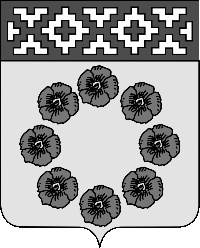 ПОСТАНОВЛЕНИЕАдминистрации Пестяковского муниципального районаИвановской области«_11» ноября 2022 г.   № 581                                                             пос. ПестякиВНЕСЕНИИ ИЗМЕНЕНИЯ В ПОСТАНОВЛЕНИЕ АДМИНИСТРАЦИИ ПЕСТЯКОВСКОГО МУНИЦИПАЛЬНОГО РАЙОНА  ОТ 18.02.2016 ГОДА № 49     «ОРГАНИЗАЦИЯ ДЕЯТЕЛЬНОСТИ ОРГАНОВ МЕСТНОГО САМОУПРАВЛЕНИЯ ПЕСТЯКОВСКОГО ГОРОДСКОГО ПОСЕЛЕНИЯ НА РЕШЕНИЕ ВОПРОСОВ МЕСТНОГО ЗНАЧЕНИЯ»        Руководствуясь положениями статьи 179.3 Бюджетного кодекса Российской Федерации, статьями 32, 41 Устава Пестяковского муниципального района,  в целях совершенствования программно-целевого планирования, постановляю:          1. Внести в постановление Администрации Пестяковского муниципального района от 18.02.2016 года № 49 «Организация деятельности органов местного самоуправления Пестяковского городского поселения на решение вопросов местного значения» изменение, изложив приложение в новой редакции  (прилагается).          2.   Контроль за исполнением настоящего постановления возложить на начальника Финансового отдела администрации Пестяковского муниципального района.          3.     Настоящее постановление вступает в силу со дня его принятия.Глава Пестяковского муниципального района                                                А.Н.Груздев                                                                                                                     Приложение                                                                             к   постановлению Администрации                                                                       Пестяковского муниципального района                                                                               От «11» ноября2022 г.   № 581Муниципальная программа«Организация деятельности органов местного самоуправленияПестяковского городского поселения на решение вопросов местного значения»Паспорт муниципальной программы2. Анализ текущей ситуации в сфере реализации ПрограммыОсновной целью административной реформы проводимой в Российской Федерации  на местном уровне, является преодоление разрыва между состоянием муниципального управления и существующим социально-экономическим потенциалом городского поселения путем кардинального повышения эффективности и результативности работы органов местного самоуправления. Основная  стратегическая цель программы: создание условий для повышения уровня и качества жизни граждан на основе устойчивого экономического роста и укрепления социальной инфраструктуры городского поселения.Для этого необходимо создание благоприятного, инвестиционного и предпринимательского климата, увеличение доходной части  бюджета поселения,  концентрация финансовых и организационных ресурсов на реализацию избранных приоритетов социально-экономического развития поселения, формирование благоприятного социального климата для деятельности и здорового образа жизни населения, обеспечение бесперебойной работы жилищно-коммунального хозяйства.За реализацию этих задач в первую очередь отвечают органы местного самоуправления.В настоящее время перед органами местного самоуправления стоит задача обеспечения устойчивого развития и совершенствования местного самоуправления, направленного на эффективное решение вопросов местного значения, оказание помощи населению в осуществлении собственных инициатив по вопросам местного значения. Развитие поселения, управление им может быть эффективным только в том случае, если имеется заинтересованность населения в общественно значимых вопросах, их решении.Проводимое в настоящее время реформирование системы управления ориентировано на повышение эффективности и качества деятельности органов местного самоуправления.Взаимодействие органов местного самоуправления и граждан в процессе реализации административных функций не в полной степени соответствует требованиям проводимой административной реформы, поэтому одним из приоритетных направлений деятельности органов местного самоуправления является обеспечение реализации прав граждан, проживающих на территории городского поселения, в осуществлении местного самоуправления.В настоящее время особое внимание уделяется вопросам открытости и гласности в своей деятельности, обеспечению свободного доступа граждан к информации в различных сферах жизнеобеспечения.Обращение граждан– важное средство осуществления и охраны прав личности, укрепление связи должностных лиц с населением, существенный источник информации. Являясь одной из форм участия граждан в осуществлении местного самоуправления, они способствуют усилению контроля населения за деятельностью органа местного самоуправления.Все поступающие обращения  рассматриваются в сроки, установленные Федеральным законом от 02.05.2006 № 59-ФЗ «О порядке рассмотрения обращений граждан Российской Федерации». По анализу фактов, изложенных в поступающих обращениях,  даются разъяснения по действующему законодательству, о правах заявителей, принимаются меры по устранению нарушений.В рамках реализации подпрограммы осуществляется финансирование иных мероприятий в области муниципального управления.   Основными направлениями иных мероприятий в области муниципального управления являются расходы на опубликование в средствах массовой информации нормативно-правовых актов органов местного самоуправления Пестяковского городского поселении, организацию и проведение конкурсов и аукционов, расходы на участие в межмуниципальном сотрудничествеАдминистрация Пестяковского муниципального района производит выплаты пенсионерам из числа лиц, замещавших муниципальные должности и должности муниципальной службы, имеющих стаж муниципальной службы, дающий право на пенсию за выслугу лет, в виде ежемесячной выплаты государственной пенсии за выслугу лет.   Изложенные проблемы имеют комплексный характер, требуют системного решения, что определяет целесообразность использования программно-целевого метода в рамках муниципальной программы.3. Сведения о целевых индикаторах (показателях) ПрограммыЦелевые показатели, характеризующие ожидаемые результаты реализации муниципальной программы (в том числе по годам реализации) представлены в следующей таблице.Сведения о целевых индикаторах (показателях) Программы                                                                                                                                              Таблица 3Подпрограмма«Обеспечение деятельности Совета Пестяковского городского поселения»1.Паспорт подпрограммы2. Характеристика основных мероприятий подпрограммыПодпрограмма предусматривает выполнение основного мероприятия – «Создание условий для деятельности Совета Пестяковского городского поселения».Для выполнения основного мероприятия Подпрограмма предусматривает реализацию следующих мероприятий:Расходы на обеспечение функционирования деятельности главы Пестяковского городского поселения.В мероприятие входит оплата труда с начислениями  главе Пестяковского городского поселения.Обеспечение функционирования деятельности Совета Пестяковского городского поселения.Мероприятие включает оплату с начислениями по договорам гражданско-правового характера и расходы на оплату проведения аудита контрольного органа.Целевые индикаторы (показатели) подпрограммыРеализация мероприятий подпрограммы, достижение запланированных результатов деятельности  Совета  Пестяковского городского поселения по выполнению своих полномочий, приведет повышению эффективности деятельности Совета, тем самым к повышению уровня и качества жизни на территории городского поселения. Результативность деятельности Совета по реализации задач подпрограммы характеризуется степенью достижения показателей, приведенных в представленной ниже таблице.Реализация Подпрограммы характеризуется целевыми индикаторами (показателями) согласно таблице 2.               Перечень целевых индикаторов (показателей) подпрограммы                                                                                                                                                            Таблица№2                                                                          4.  Ресурсное обеспечение подпрограммыРасходы на реализацию мероприятий представлены в таблице 3 «Ресурсное обеспечение подпрограммы».Ресурсное обеспечение подпрограммы, рублей                                                                                                                                                                                                  Таблица 3Подпрограмма«Иные  мероприятия в области муниципального управления»1.Паспорт подпрограммы2. Характеристика основных мероприятий подпрограммыВ рамках реализации подпрограммы осуществляется финансирование иных мероприятий в области муниципального управления.Основными направлениями иных мероприятий в области муниципального управления являются расходы на организацию и проведение мероприятий, связанных с государственными праздниками, юбилейными и памятными датами, конкурсов  и аукционов в рамках иных непрограммных мероприятий  по непрограммным направлениям деятельности, муниципальных выборов, выплату пенсии лицам, замещавших выборные муниципальные должности на постоянной основе, муниципальные должности муниципальной службы, а также за опубликование в средствах массовой информации нормативно-правовых актов органов и публикаций, не относящихся к нормативно-правовым актам местного самоуправления Пестяковского городского поселения.Подпрограмма предусматривает выполнение основного мероприятия – «Создание условий для проведения иных мероприятий в области муниципального управления».Для выполнения основного мероприятия Подпрограмма предусматривает реализацию следующих мероприятий:Пенсионное обеспечение лиц, замещавших выборные муниципальные должности на постоянной основе, муниципальные должности муниципальной службы  администрации поселенияВыплата  производится в виде ежемесячной выплаты  государственной пенсии за выслугу лет. Организация конкурсов и аукционовФинансовые средства заложены на основании заключенного договора со специализированной организацией. Расходы на участие в межмуниципальном сотрудничествеФинансовые средства по оплате членских взносов в Ассоциацию «Совет муниципальных образований Ивановской области»» установлены учредительным договором Ассоциации «Совет муниципальных образований Ивановской области.Расходы на публикации в средствах массовой информацииВключены расходы за публикации нормативно- правовых актов, размещение информационно-разъяснительных материалов для населения, в том числе по вопросам благоустройства поселка, объявления о проведении аукционов, конкурсов о продаже имущества.3. Целевые индикаторы (показатели) подпрограммыЦелевые показатели реализации подпрограммы представлены в нижеследующей таблице.Перечень целевых индикаторов (показателей) подпрограммы                                                                                                                                                                        Таблица 2                                                                             4.  Ресурсное обеспечение подпрограммыРасходы на реализацию мероприятий представлены в таблице 3 «Ресурсное обеспечение подпрограммы».Ресурсное обеспечение подпрограммы, рублей                                                                                                                                                                                                                        Таблица 3Наименование программы«Организация деятельности органов местного самоуправления Пестяковского городского поселения на решение вопросов местного значения»Срок реализации программы2016-2025 годыПеречень подпрограмм «Обеспечение деятельности  Совета Пестяковского городского поселения»«Иные  мероприятия в области муниципального управления»Администратор программыАдминистрация Пестяковского муниципального районаОтветственные исполнители Администрация Пестяковского муниципального районаИсполнители программыАдминистрация Пестяковского муниципального района;Цели программы1. Реализация вопросов местного значения, направленных на обеспечение потребностей, повышение уровня и качества жизни населения Пестяковского городского поселения.2. Повышение эффективности и результативности деятельности органов местного самоуправления  Пестяковского городского поселения.3.Организация проведения иных мероприятий в области муниципального управления.Целевые индикаторы (показатели) программы1.Полнота реализации вопросов местного значения, в соответствии с федеральным законодательством, %2.Доля обращений граждан, рассмотренных с нарушением установленных сроков / в % от общего количества поступивших обращений3. Полнота обеспечения финансирования иных мероприятий в области муниципального управления4.Соблюдение сроков по назначению, расчету (перерасчету) и выплате пенсии за выслугу лет, %Объем  ресурсного обеспечения  программыОбщий объем бюджетных ассигнований:2016г.-   1 014 000,73 рублей;2017г.-   795 715,00 рублей;  2018г.-   982 953,36 рублей;2019г.-   821 152,00 рублей;2020г.-   981 595,58 рублей;2021г -   1 037 834,97 рублей;2022г .-  1 052 467,50 рублей;2023г. -  1 038 154,86 рублей;2024г. -  1 042 700,86 рублей;2025г. -  1 042 700,86 рублей-  бюджет Пестяковского муниципального района:2016г.-  2 319,00 рублей;2017г.-  0,00рублей;2018г.-  3 835,60 рублей;2019г.-  770,00 рублей;2020г.-  800,00 рублей;2021г. – 0,00 рублей;2022г. -  0,00 рублей;2023г. – 0,00 рублей;2024г.-   0,00рублей; - бюджет Пестяковского городского поселения:2016г.-    1 011 433,73 рублей;2017г.-    795 715,00 рублей;  2018г.-    979 117,76 рублей;2019г.-    820 382,00 рублей;2020г.-    981 595,58 рублей;2021г. –  1 037 834,97 рублей;2022г.-    1 052 467,50 рублей;2023г.-    1 038 154,86 рублей;2024г. –  1 042 700,86 рублей; 2025г. -   1 042 700,86 рублей- областной бюджет:2016г.-    0,00 рублей;2017г. -   0,00 рублей;2018г.-    0,00 рублей;2019г.-    0,00 рублей;2020г.-    0,00 рублей;2021г.-    0,00 рублей;2022г.-    0,00 рублей;2023г. -   0,00 рублей;2024г. -   0,00 рублей,2025г. -   0,00 рублей№ п/пНаименование целевого индикатора (показателя)Ед.изм.Значения целевых индикаторов (показателей)Значения целевых индикаторов (показателей)Значения целевых индикаторов (показателей)Значения целевых индикаторов (показателей)Значения целевых индикаторов (показателей)Значения целевых индикаторов (показателей)Значения целевых индикаторов (показателей)Значения целевых индикаторов (показателей)Значения целевых индикаторов (показателей)Значения целевых индикаторов (показателей)№ п/пНаименование целевого индикатора (показателя)Ед.изм.2016201720182019202020212022202320242025123456789101112131Полнота реализации вопросов местного значения, в соответствии с федеральным законодательством%1001001001001001001001001001002Доля обращений граждан, рассмотренных с нарушением установленных сроков / в % от общего количества поступивших обращений%00000000003Полнота обеспечения финансирования иных мероприятий в области муниципального управления%1001001001001001001001001001004Соблюдение сроков по назначению, расчету (перерасчету) и выплате пенсии за выслугу лет%100100100100100100100100100100Наименование подпрограммы«Обеспечение деятельности Совета Пестяковского городского поселения»Срок реализацииподпрограммы2016-2025 годаОтветственный исполнитель Администрация Пестяковского муниципального районаИсполнители основных мероприятий Администрация Пестяковского муниципального районаЦели (цель) подпрограммыПовышение эффективности и результативности деятельности Совета Пестяковского городского поселенияЗадачи подпрограммы1.Обеспечение  деятельности  представительного органа Пестяковского городского поселения.2. Обеспечения органа местного самоуправления материально-технической базы.Объемы ресурсного обеспечения  подпрограммыОбщий объем бюджетных ассигнований:2016г.-  762 366,00 рублей;2017г.-  752 607,00 рублей;2018г.-  777 636,00 рублей;2019г.-  777 636,00 рублей;2020г.-  588 255,58 рублей.2021г.-  964 140,47 рублей.2022г.-  936 786,50 рублей2023г -  986 019,86рублей2024г.-  986 019,86 рублей2025г. – 986 019,86 рублей- бюджет Пестяковского городского поселения:  2016г.- 762 366,00 рублей;2017г.- 752 607,00 рублей;2018г.- 777 636,00 рублей;2019г.- 777 636,00 рублей;2020г.-  588 255,58рублей.2021г. – 964 140,47 рублей.2022г.-  936 786,50 рублей2023г. – 986 019,86 рублей.2024г. – 986 019,86 рублей2025г. – 986 019,86 рублейОжидаемые результаты реализации подпрограммы- эффективная и результативная деятельности органа местного самоуправления;- повышение уровня и качества жизни на территории городского поселения.№п/пНаименование показателя (индикатора)Ед.измЗначение показателей эффективности по годамЗначение показателей эффективности по годамЗначение показателей эффективности по годамЗначение показателей эффективности по годамЗначение показателей эффективности по годамЗначение показателей эффективности по годамЗначение показателей эффективности по годамЗначение показателей эффективности по годамЗначение показателей эффективности по годамЗначение показателей эффективности по годам№п/пНаименование показателя (индикатора)Ед.изм2016 год2017год2018 год2019 год2020 год2021 год2022 год2023 год2024 год2025 годСоздание условий для деятельности СоветаПестяковского городского поселенияСоздание условий для деятельности СоветаПестяковского городского поселенияСоздание условий для деятельности СоветаПестяковского городского поселенияСоздание условий для деятельности СоветаПестяковского городского поселенияСоздание условий для деятельности СоветаПестяковского городского поселенияСоздание условий для деятельности СоветаПестяковского городского поселенияСоздание условий для деятельности СоветаПестяковского городского поселенияСоздание условий для деятельности СоветаПестяковского городского поселенияСоздание условий для деятельности СоветаПестяковского городского поселенияСоздание условий для деятельности СоветаПестяковского городского поселенияСоздание условий для деятельности СоветаПестяковского городского поселенияСоздание условий для деятельности СоветаПестяковского городского поселенияСоздание условий для деятельности СоветаПестяковского городского поселения1.1Полнота реализации вопросов местного значения, в соответствии с федеральным законодательством%1001001001001001001001001001001.2Доля обращений граждан, рассмотренных с нарушением установленных сроков / в % от общего количества поступивших обращений%0000000000№ п/пНаименование мероприятия/ Источник ресурсного обеспечения201720182019202020212022202320242025Подпрограмма, всегоПодпрограмма, всего752607,00777636,00777636,00588 255,58964 140,47936 786,50986 019,86986 019,86986 019,86бюджетные ассигнованиябюджетные ассигнования752607,00777636,00777636,00588 255,58964 140,47936 786,50986 019,86986 019,86986 019,86- бюджет Пестяковского городского поселения- бюджет Пестяковского городского поселения752607,00777636,00777636,00588 255,58964 140,47936 786,50986 019,86986 019,86986 019,861.Основные мероприятияСоздание условий для деятельности Совета Пестяковского городского поселения752607,00777636,00777636,00588 255,58964 140,47936 786,50986 019,86986 019,86986 019,861.бюджетные ассигнования752607,00777636,00777636,00588 255,58964 140,47936 786,50986 019,86986 019,86986 019,861.- бюджет Пестяковского городского поселения752607,00777636,00777636,00588 255,58964 140,47936 786,50986 019,86986 019,86986 019,861.1Расходы на обеспечение функционирования деятельности главы Пестяковского городского поселения606742,00635771,00629808,54416 109,58714 781,47744 808,27773 375,24773 375,24773 375,241.1бюджетные ассигнования606742,00635771,00629808,54416 109,58714 781,47744 808,27773 375,24773 375,24773 375,241.1- бюджет Пестяковского городского поселения606742,00635771,00629808,54416 109,58714 781,47744 808,27773 375,24773 375,24773 375,241.2Обеспечение функционирования деятельности Совета Пестяковского городского поселения145865,00141865,00147827,46172 146,00249 359,00191 978,23212 644,62212 644,62212 644,621.2бюджетные ассигнования145865,00141869,00147827,46172 146,00249 359,00191 978,23212 644,62212 644,62212 644,621.2- бюджет Пестяковского городского поселения145865,00141869,00147827,46172 146,00249 359,00191 978,23212 644,62212 644,62212 644,62Приложение 2к муниципальной программе«Организация деятельности органов местного самоуправления Пестяковского городского поселения на решение вопросов местного значения»Наименование подпрограммы«Иные  мероприятия в области муниципального управления»Срок реализации подпрограммы2016-2025 годаОтветственный исполнитель Администрация Пестяковского муниципального районаИсполнители основных мероприятий Администрация Пестяковского муниципального района;Управление муниципального хозяйства Администрации Пестяковского муниципального районаЦели (цель) подпрограммыОбеспечение финансирования иных мероприятий в области муниципального управленияЗадачи подпрограммыОрганизация проведения иных мероприятий в области муниципального управленияОбъемы ресурсного обеспечения  подпрограммыОбщий объем бюджетных ассигнований:2016г.- 251 634,73 рублей;2017г.- 43108,00 рублей;2018г.- 227835,60 рублей;2019г.- 43516,00 рублей.2020г.- 393 340,00рублей2021г.- 73 694,50 рублей.2022г.- 115 681,00 рублей2023г.- 52 135,00 рублей2024г.- 56 681,00 рублей2025г.- 56 681,00 рублей-  бюджет Пестяковского муниципального района:2016г.- 2319,0 рублей;2017г.- 0,00 рублей;2018г.- 3835,60 рублей;2019г.- 770,00 рублей.2020г.- 800,00 рублей.2021г.- 0,00 рублей.2022г.- 0,00 рублей2023г.- 0,00 рублей2024г.- 0,00 рублей2025г.- 0,00 рублей- бюджет Пестяковского городского поселения:  2016г.- 251 634,73 рублей;2017г.-  43108,00 рублей;2018г.- 224000 рублей;2019г.- 42746,00 рублей;2020г.- 393 340,00 рублей;2021г.- 73 694,50 рублей.2022г.- 115 681,00 рублей2023г.- 52 135,00 рублей2024г.- 56 681,00 рублей2025г.- 56 681,00 рублей- областной бюджет:  2016г.- 0,00 рублей;2017г.- 0,00 рублей;2018г.- 0,00 рублей;2019г.- 0,00 рублей2020г.- 0,00 рублей2021г.- 0,00 рублей2022г.- 0,00 рублей2023г.- 0,00 рублей2024г.- 0,00 рублей2025г.- 0,00 рублейОжидаемые результаты реализации подпрограммыРеализация подпрограммы позволит обеспечить достаточное финансирование иных мероприятий в области муниципального управления № п/пНаименование показателяЕд.изм.20162017201820192020202120222023202420251Создание условий для проведения иных мероприятий в области муниципального управленияСоздание условий для проведения иных мероприятий в области муниципального управленияСоздание условий для проведения иных мероприятий в области муниципального управленияСоздание условий для проведения иных мероприятий в области муниципального управленияСоздание условий для проведения иных мероприятий в области муниципального управленияСоздание условий для проведения иных мероприятий в области муниципального управленияСоздание условий для проведения иных мероприятий в области муниципального управленияСоздание условий для проведения иных мероприятий в области муниципального управленияСоздание условий для проведения иных мероприятий в области муниципального управления1.1Полнота обеспечения финансирования иных мероприятий в области муниципального управления%1001001001001001001001001001001.2Соблюдение сроков по назначению, расчету (перерасчету) и выплате пенсии за выслугу лет%100100100100100100100100100100№ п/пНаименование мероприятия/ Источник ресурсного обеспечения2016201720182019202020212022202320242025Подпрограмма, всего Подпрограмма, всего 251634,7343108,0227835,6043516,00393 340,073 694,50115 681,052135,0056 681,00 56 681,00бюджетные ассигнованиябюджетные ассигнования251634,7343108,0227835,6043516,00393 340,073 694,50115 681,052 135,0056 681,0056 681,00- бюджет Пестяковского городского поселения- бюджет Пестяковского городского поселения249315,7343108,0227835,643516,00393 340,073 694,5115 681,052 135,056681,0056681,00- областной бюджет- областной бюджет2319,000,003835,600,00     0,000,000,000,00,00,00- бюджет Пестяковского муниципального района- бюджет Пестяковского муниципального района0,000,000,000,00800,000,000,000,00,00,001.Создание условий для проведения иных мероприятий в области муниципального управления251634,7343108,00227835,6043516,00393340,073 694,50115 681,052 135,056 681,0056 681,001.бюджетные ассигнования251634,7343108,00227 835,6043516,00393340,073 694,50115 681,052 135,056 681,0056 681,001.- бюджет Пестяковского городского поселения249315,7343108,00227 835,6043516,00393340,073 694,50115 681,052 135,056 681,0056 681,001.- областной бюджет2319,000,003835,600,000,000,000,000,000,000,001.- бюджет Пестяковского муниципального района0,000,000,000,00800,000,000,000,000,000,001.1Пенсионное обеспечение лиц, замещавших выборные муниципальные должности на постоянной основе, муниципальные должности муниципальной службы36000,0036000,0036000,0036000,0036000,036000,036 000,0036 000,0036000,0036 000,001.1бюджетные ассигнования36000,0036000,0036000,0036000,0036000,036000,036000,036000,0036000,0036 000,001.1- бюджет Пестяковского городского поселения36000,0036000,0036000,0036000,0036000,036000,036000,036000,0036000,0036 000,001.1- областной бюджет0,000,000,000,000,000,000,000,000,000,001.1- бюджет Пестяковского муниципального района0,000,000,000,000,000,000,000,000,000,001.2Организация и проведение мероприятий, связанных с государственными праздниками, юбилейными и памятными датами  0,000,000,000,000,000,000,000,000,000,001.2бюджетные ассигнования0,000,000,000,000,000,000,000,000,000,001.2- бюджет Пестяковского городского поселения0,000,000,000,000,000,000,000,000,000,001.2- областной бюджет0,000,000,000,000,000,000,000,000,000,001.2- бюджет Пестяковского муниципального района0,000,000,000,000,000,000,000,000,000,001.3Организация конкурсов и аукционов120 000,000,00120 000,000,000,000,000,000,000,000,001.3бюджетные ассигнования120000,000,00120000,000,000,000,000,000,000,000,001.3- бюджет Пестяковского городского поселения120000,000,00120000,000,000,000,000,000,000,000,001.3- областной бюджет0,000,000,000,000,000,000,000,000,000,001.3- бюджет Пестяковского муниципального района0,000,000,000,000,000,000,000,000,000,001.4Организация и проведение выборов в органы местного самоуправления0,000,000,000,00350 000,000,000,00       0,000,000,001.4бюджетные ассигнования0,000,000,000,00350 000,000,000,000,000,000,001.4- бюджет Пестяковского городского поселения0,000,000,000,00350 000,000,000,000,000,000,001.4- областной бюджет0,000,000,000,000,000,000,000,000,000,001.4- бюджет Пестяковского муниципального района0,000,000,000,000,000,000,000,000,000,001.4Расходы на осуществление исполнительно-распорядительными органами муниципальных образований государственных полномочий по составлению списков кандидатов в присяжные заседатели Федеральных судов общей юрисдикции в Российской Федерации0,000,003835,60770,00800,000,000,00,000,000,001.4бюджетные ассигнования0,000,000,00770,00800,000,000,000,000,000,001.4- бюджет Пестяковского городского поселения0,000,000,00770,00800,000,000,000,000,000,001.5- областной бюджет0,000,003835,60770,00800,000,000,000,000,000,001.5- бюджет Пестяковского муниципального района0,000,000,00770,00800,008067,500,000,000,000,001.5Расходы на участие в межмуниципальном сотрудничестве7892,007108,008000,006746,006540,08067,509681,0016 135,0020681,0020681,001.5бюджетные ассигнования7892,007108,008000,006746,006540,08067,509681,0016 135,0020681,0020681,001.5- бюджет Пестяковского городского поселения7892,007108,008000,006746,006540,008067,509681,0016 135,0020681,0020681,001.6- областной бюджет0,000,000,000,000,000,000,000,000,000,00- бюджет Пестяковского муниципального района0,000,000,000,000,000,000,000,000,000,00Составление списков кандидатов в присяжные заседатели Федеральных судов общей юрисдикции в Российской Федерации2319,000,003835,600,000,000,000,000,000,000,00бюджетные ассигнования2319,000,003835,600,000,000,000,000,000,000,00- бюджет Пестяковского городского поселения0,000,000,000,000,000,000,000,000,000,001.7- областной бюджет2319,000,003835,600,000,000,000,000,000,000,00- бюджет Пестяковского муниципального района0,000,000,000,000,000,000,000,000,000,00Расходы на публикации в средствах массовой информации15000,000,0060000,000,000,000,000,000,000,000,00бюджетные ассигнования15000,000,0060000,000,000,000,000,000,000,000,00- бюджет Пестяковского городского поселения15000,000,0060000,000,000,000,000,000,000,000,001.8- областной бюджет0,000,000,000,000,000,000,000,000,000,00- бюджет Пестяковского муниципального района0,000,000,000,000,000,000,000,000,000,00Выплата пособия уволенным (работникам) на период трудоустройства46 546,080,000,000,000,000,000,000,000,000,00бюджетные ассигнования46 546,080,000,000,000,000,000,000,000,000,00- бюджет Пестяковского городского поселения46 546,080,000,000,000,000,000,000,000,000,001.9- областной бюджет0,000,000,000,000,000,000,000,000,000,001.9- бюджет Пестяковского муниципального района0,000,000,000,000,000,000,000,000,000,001.9Расходы на погашение кредиторской задолженности по Администрации Пестяковского городского поселения3877,650,000,000,000,000,000,000,000,000,001.9бюджетные ассигнования3877,650,000,000,000,000,000,000,000,000,001.9- бюджет Пестяковского городского поселения3877,650,000,000,000,000,000,000,000,00     0,001.10Функционирование деятельности контрольно-счетной комиссии   0,000,000,000,000,0029 627,0070 000,000,000,00,00бюджетные ассигнования    0,000,000,000,000,0029 627,0070 000,000,000,000,00- бюджет Пестяковского городского поселения0,000,000,000,000,0029 627,0070 000,000,000,000,00- областной бюджет0,000,000,000,000,000,000,000,000,000,00- бюджет Пестяковского муниципального района0,000,000,000,000,000,000,000,000,000,00